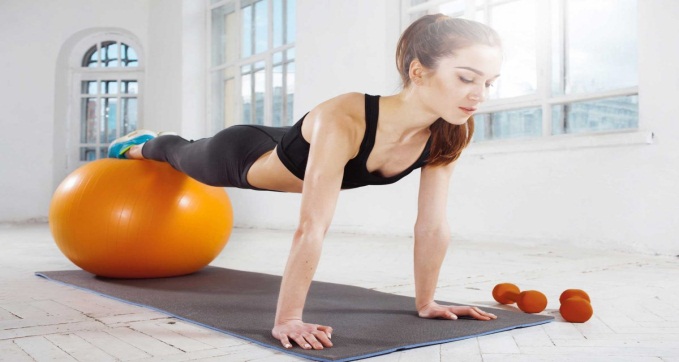    Colegio República Argentina	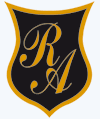 O’Carrol  # 850-   Fono 72- 2230332                    Rancagua ASIGNATURA: EDUCACION FISICA Y SALUD.CORREO .jovankamatas@colegio-republicaar  gentina.cl.SEMANA 13 y 14:  Del 22 de  Junio al 3 de Julio,2020	CURSOS: 7 BASICOS.GUIA COMPLEMENTARIA: Realiza esta rutina en la estación 1 y 3 utiliza en cada mano 1 kilos de azúcar, vamos que tú puedes, recuerda aplicar FRECUENCIA, en las imágenes ya está  dada INTENSIDAD,80%,  TIEMPO DE DURACION DEL EJERCICIO, en 30 seg, . 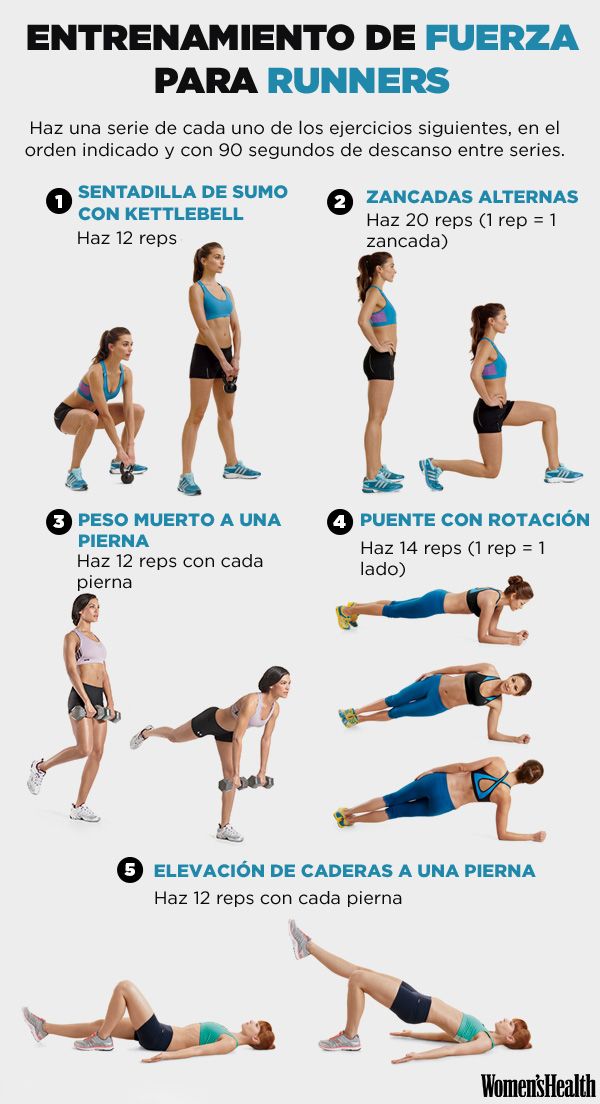 RESUMEN DE LOS TIPOS DE FUERZA   ,te  dejo este resumen para aclarar dudas, igual el viernes nos vemos online     Te adjunto unos link videos .https://www.youtube.com/watch?v=ooZo5Sc9jo4           Fuerza   Explosiva.https://www.youtube.com/watch?v=g9exoYj-wtk            Fuerza   Máxima.https://www.youtube.com/watch?v=7zwaMAvhhqA      Fuerza    Resistencia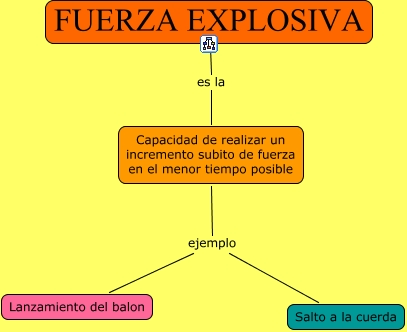 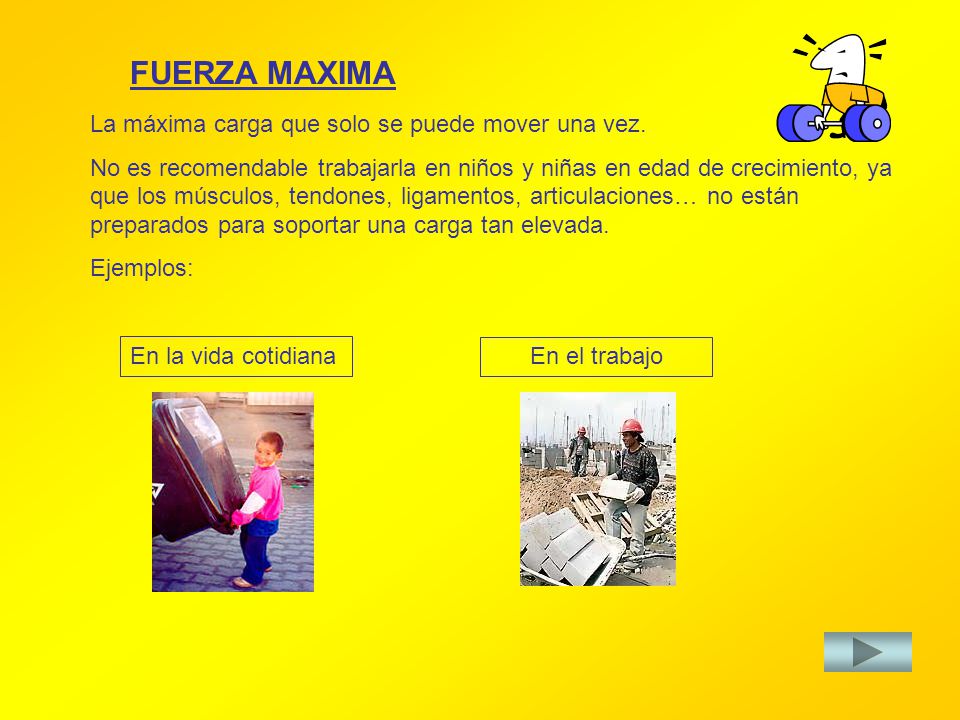 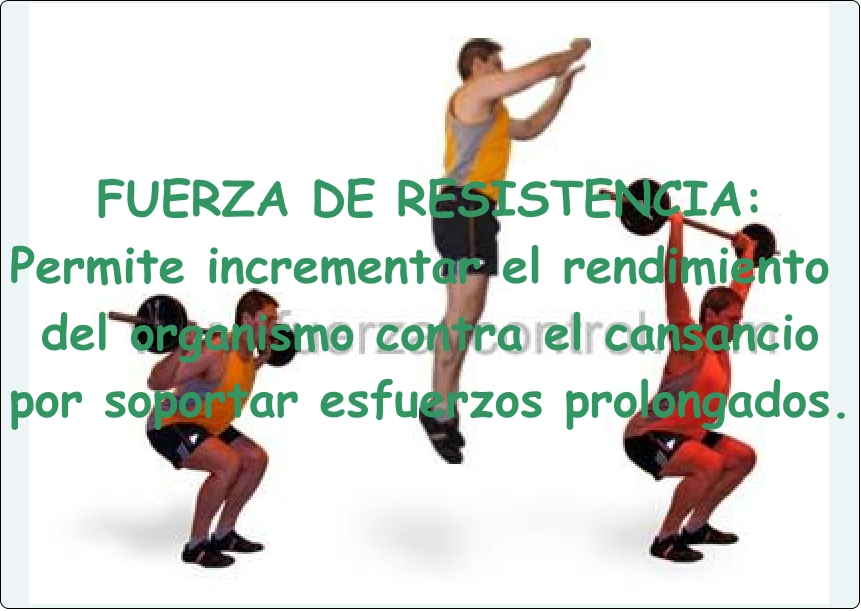 Nombre:Cursos:       7 básicos.	Fecha:  22 al 26  de junio.OA:   03: Ejecutar  la resistencia cardiovascular, la fuerza, la velocidad y la flexibilidad para alcanzar una condición física saludable considerando frecuencia, intensidad y tiempo de duración del ejercicio.